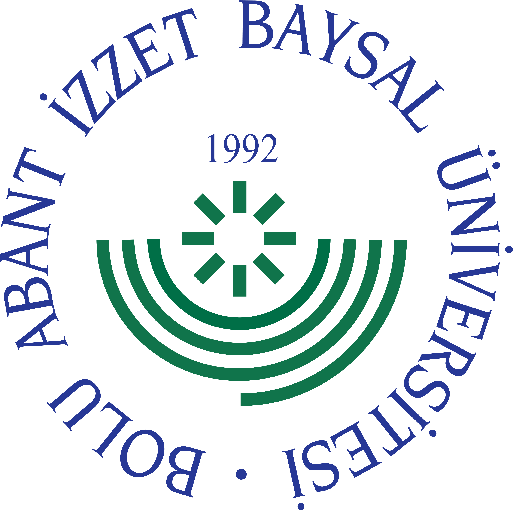 
     GÖREV YETKİ VE SORUMLULUK
FORMU     Bu formda açıklanan görev tanımını okudum. Görevimi burada belirtilen şekilde yerine getirmeyi kabul ediyorum.           ONAYLAYANDoküman NoGT - 0023İlk Yayın TarihiBaskı NoRevizyon No/TarihBirimi-Görev UnvanıPersonel İşleri Personeli (Akademik Birimler)Bağlı Olduğu YöneticiŞef/ŞubeMüdürü/Yüksekokul/Enstitü/Fakülte Sekreteri/Yerine Vekalet Edecek KişiGörevlendirilen PersonelGörev, Yetki ve SorumluluklarUnvanıTarihAdı SoyadıİmzaUnvanıTarihAdı Soyadıİmza